Во исполнение приказа Оренбургского государственного университета от 04.12.2020 № 524 «О реализации программ среднего профессионального образования» п р и к а з ы в а ю:1.	Декану факультета среднего профессионального образования Камаевой Т.С. 1.1.	Возобновить учебный процесс на факультете среднего профессионального образования в очном формате (при непосредственном взаимодействии обучающихся и педагогических работников) с 07.12.2020.1.2.	Обеспечить соблюдение мер, направленных на профилактику распространения новой коронавирусной инфекции (COVID-19), в том числе:–	исключение допуска в помещения обучающихся без средств индивидуальной защиты;–	отстранение от учебных занятий и удаление лиц с признаками респираторного заболевания, в том числе с повышенной температурой;–	контроль использования обучающимися и педагогическими работниками средств индивидуальной защиты;–	закрепление за каждой учебной группой отдельного учебного помещения;–	минимизация общения обучающихся из разных учебных групп во время перерывов.1.3.	Образовательную деятельность в отношении иностранных граждан из государств, въезд из которых не разрешен, осуществлять с применением дистанционных образовательных технологий.2.	Заместителю директора по учебно-методической работе Тришкиной Н.И. обеспечить размещение настоящего приказа на официальном сайте института в разделе «Институт – Противодействие распространению коронавирусной инфекции».3.	Контроль за исполнением настоящего приказа возложить на заместителя директора по учебно-методической работе Тришкину Н.И. Заместитель директора
по учебно-методической работе 					         Н.И. Тришкина СОГЛАСОВАНО:Начальник юридического отдела					         В.Н. Катанова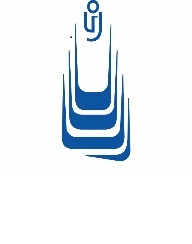 МИНОБРНАУКИ РОССИИОрский гуманитарно-технологическийинститут (филиал)федерального государственногобюджетного образовательного учреждения высшего образования«Оренбургский государственный университет»(Орский гуманитарно-технологический институт (филиал) ОГУ)П Р И К А З07.12.2020 № 148г. ОрскОб организации учебного процесса с 07.12.2020 на факультете среднего профессионального образования